WHITE REAPERSCORE FIRST #1 AT ALTERNATIVE RADIO WITH “MIGHT BE RIGHT”NORTH AMERICAN TOUR BEGINS THIS WEEKSTREAM WHITE REAPER’S NEW ALBUM YOU DESERVE LOVE NOW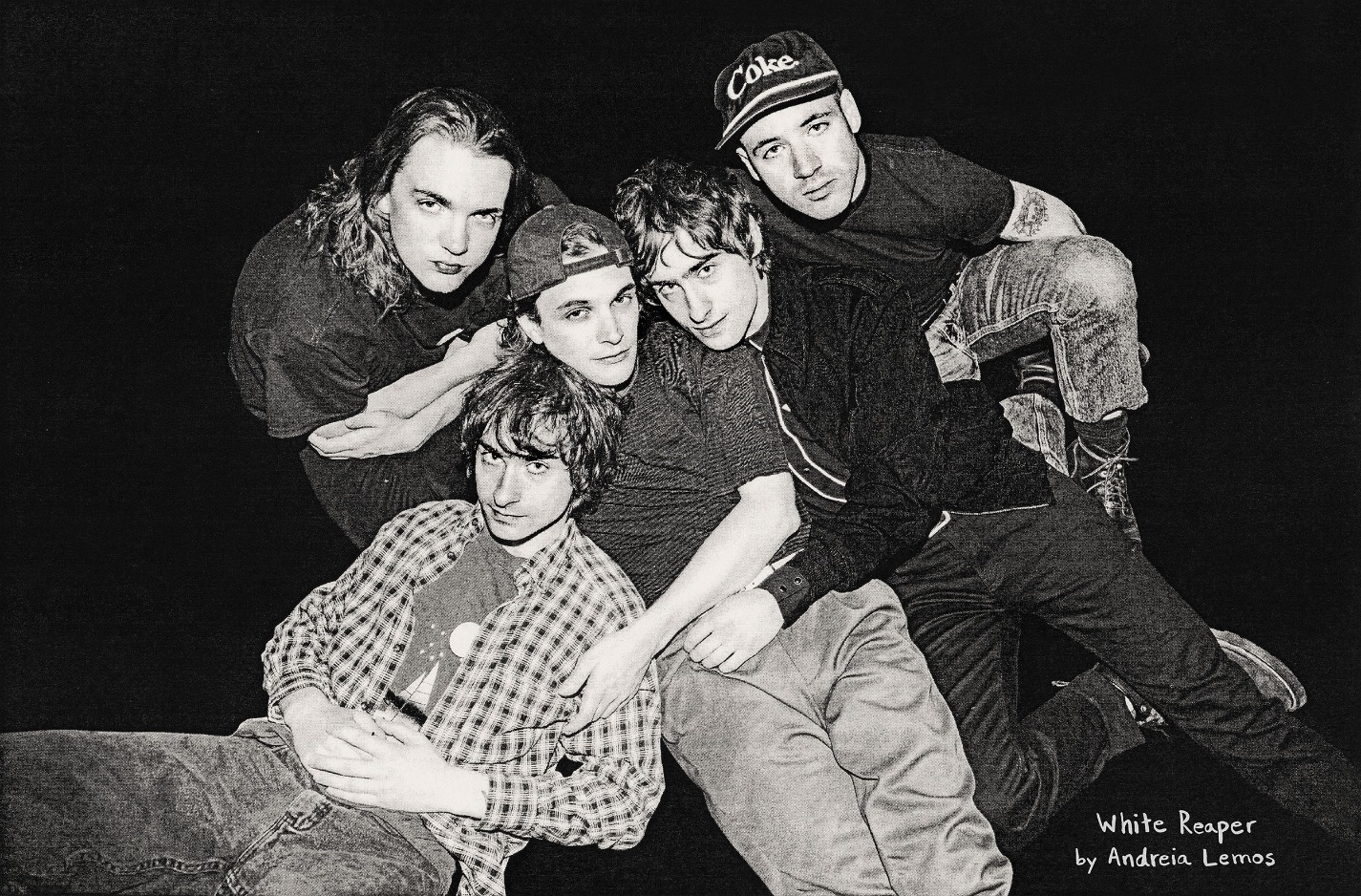 PHOTO CREDIT: ANDREIA LEMOSWHITE REAPER – “MIGHT BE RIGHT” [OFFICIAL VIDEO]YOUTUBE: https://youtu.be/31jvtk3Z8AU EMBED: <iframe width="560" height="315" src="https://www.youtube.com/embed/31jvtk3Z8AU" frameborder="0" allow="accelerometer; autoplay; encrypted-media; gyroscope; picture-in-picture" allowfullscreen></iframe>FEBRUARY 10, 2020 – On the heels of an explosive late-night television debut and widespread acclaim, White Reaper’s single “Might Be Right” emerges as the #1 Alternative Song in the Country this week. The Louisville, Kentucky band capture the top spot at Alternative Radio, marking the band’s very first #1 on the Mediabase chart.  “Might Be Right” is the debut single from the group’s Elektra Records debut album, You Deserve Love - available now.The band commented on the moment stating, “It’s a really special feeling to see your name at the top of the list. Big thank you to everyone who has supported us and continue to support us. This is for y’all.”Last month, the guys took the stage at Jimmy Kimmel LIVE! for their very first TV performance. They ignited “Might Be Right” and “Real Long Time.” Of the set, Consequence of Sound wrote, “We’ve long known the Louisville rockers are fantastic at delivering their undeniable power pop version of rock and roll, so it was about time TV audiences learned as well.” Canvasing the world throughout 2020, the band launch a marathon of  touring on February 14th with four dates supporting Motion City Soundtrack. Shortly after, they begin their coast-to-coast headliner—which will feature support from The Aquadolls and Young Guv on select dates - February 20th at Omaha, NE’s Slowdown before stopping at Los Angeles’ Troubadour (3/08), Brooklyn’s Music Hall of Williamsburg (3/24), and more [see itinerary below].  White Reaper were also recently announced as support on select dates of Pearl Jam’s 2020 European Tour.  Their dates with Pearl Jam get underway July 7th at Vienna, Austria’s Wiener Stadthalle and continue through a performance on July 23rd at Ziggo Dome in Amsterdam, Holland.  For full tour dates and ticket information, visit www.whitereaperusa.com.Recorded with producer Jay Joyce in Nashville, Tennessee, You Deserve Love, incited enthusiasm among tastemakers with The New York Times noting, “The Kentucky quintet White Reaper blends the winking gravitas of ‘70s arena rock with garge-y power pop… enjoy the trip back.” “Tony Esposito’s vocals still spike and crackle like a live wire over big, brash guitars,” stated PASTE Magazine with Consequence of Sound declaring, “It’s still loud, it’s still a little snotty, and it’s still White Reaper.” GQ applauded “Might Be Right” affirming, “This new single from Kentucky boys White Reaper is the perfect companion for all your nice weather fun,” while UPROXX commended “Real Long Time” and it’s Lance Bangs directed video attesting, “White Reaper have made one of the year’s catchiest rock songs.”  FLOOD Magazine avowed, “’Might Be Right’ falls directly in line with the ambitious, arena-bound power pop with more than a hint of glam of their previous efforts, doing plenty to further the cause Cheap Trick wanted us to want forty years ago.” AV Club put it simply: “’Real Long Time,’ especially, is bliss,” with Stereogum attesting, “These tracks illustrate a more keyed-up version of White Reaper.”Nurturing arena-sized ambitions, Louisville's White Reaper remind us that "fun as hell" is a primary purpose of music.  Equal parts glam and grit, You Deserve Love finds the band expanding on the songcraft laid down on 2017’s critically acclaimed The World’s Best American Band, which landed on Noisey’s “100 Best Albums of 2017” and Pitchfork’s “20 Best Rock Albums of 2017,” earning an 8.0 album score.  Comprised of Tony Esposito (guitar / vocals), Ryan Hater (keyboards), Sam Wilkerson (bass), Nick Wilkerson (drums), and Hunter Thompson (guitar), White Reaper have spent the last two years living on the road, headlining and supporting some of their idols - Spoon, Weezer, and The Killers – while making festival appearances at Ohana, Lollapalooza, Austin City Limits and more.(Tour Itinerary Below)WHITE REAPERON TOUR 2020Feb 14 - Milwaukee, WI - The Rave Feb 15 - Minneapolis, MN - The Fillmore Feb 16 - Minneapolis, MN - The Fillmore Feb 17 - Minneapolis, MN - The FillmoreFeb 20 - Omaha, NE - Slowdown	Feb 22 - Kansas City, MO - The TrumanFeb 23 - Tulsa, OK - VanguardFeb 26 - El Paso, TX - Lowbrow PalaceFeb 28 - Las Vegas, NV - Bunkhouse SaloonMar 1 - San Luis Obispo, CA - Slo BrewMar 3 - Santa Barbara, CA - SohoMar 6 - San Diego, CA - CasbahMar 7 - Pomona, CA - GlasshouseMar 8 - Los Angeles, CA - TroubadourMar 10 - Tempe, AZ - Tempe MarketplaceMar 12 - Albuquerque, NM - Launchpad	 Mar 14 - Oklahoma City, OK - 89th StreetMar 17 - Columbia, SC - New Brookland TavernMar 18 - Carrboro, NC - Cat's CradleMar 20 - Baltimore, MD - Metro GalleryMar 21 - Asbury Park, NJ - Wonder BarMar 24 - Brooklyn, NY - Music Hall of WilliamsburgMar 27 - Newport, KY - Southgate HouseMar 28 - Lexington, KY - The BurlApr 26 - Panama City Beach, FL - Sand Jam*May 1 - Atlanta, GA  - Shaky Knees*May 4 - Lansing, MI - The LoftMay 6 - Fort Wayne, IN - Clyde TheatreMay 7 - Green Bay, WI - Meyer TheatreMay 8 - Sioux Falls, SD - The DistrictMay 10 - Fargo, ND - Sanctuary Events CenterMay 11 - Winnipeg, MB - Burton Cummings TheatreMay 12 - Saskatoon, SK - Coors Event Center	May 14 - Edmonton, AB - Midway Music Arcade KitchenMay 15 - Red Deer, AB - Bo's Bar and StageMay 16 - Calgary, AB - The Palace TheatreMay 18 - Vancouver, BC - Commodore BallroomMay 19 - Bend, OR - Midtown BallroomMay 22 - Napa, CA - Bottlerock Napa Valley*Jun 19 - Dover, DE - Firefly Festival*Jul  7 - Vienna, Austria - Wiener StadthalleJul 10 - London, England - American Express presents BST Hyde ParkJul 13 - Krakow, Poland - Tauron ArenaJul 15 - Budapest, Hungary - Budapest ArenaJul 17 - Zurich, Switzerland - HallenstadionJul 22 - Amsterdam, Holland - Ziggo DomeJul 23 - Amsterdam, Holland - Ziggo Dome2/14 - 2/17: supporting Motion City Soundtrack2/20 - 3/08: with The Aquadolls3/12 - 3/28: with Young Guv5/05 - 5/19: supporting Jimmy Eat World7/07 - 7/22: supporting Pearl Jam* Festival DateCONNECT WITH WHITE REAPER:WEBSITE / FACEBOOK / TWITTER / INSTAGRAM / YOUTUBE / SPOTIFY / APPLE MUSICCONTACT:GLENN FUKUSHIMA / ROSS ANDERSON / COLLIN CITRON / SARAH GOLDSTEIN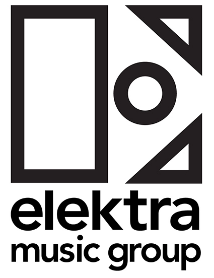 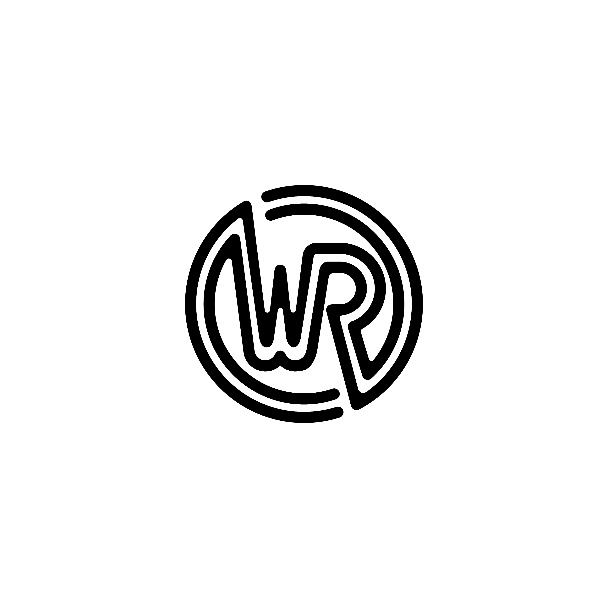 